Załącznik nr 2 do Regulaminu zamieszczania reklam w Gazecie Firmowej Polskiej Grupy Górniczej sp. z o.o. „PGG magazyn” 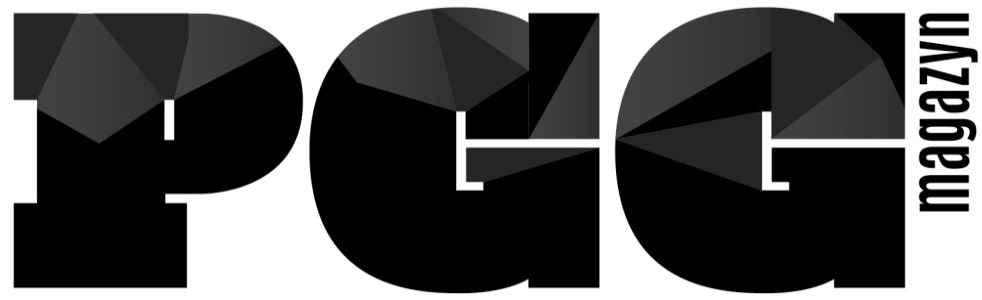 Formularz Ofertowy na zamówienie reklamy w Gazecie Firmowej Polskiej Grupy Górniczej „PGG magazyn”Nr ……………………………Zamawiający:Poprzez „kontakt” rozumie się osobę odpowiedzialną za prowadzenie wszelkich spraw dotyczącychkampanii. Zamówienie reklamy:
Oświadczam, że zapoznałem się z treścią Regulaminu Zamieszczania Reklam w gazecie firmowej Polskiej Grupy Górniczej sp. z o.o. „PGG magazyn” oraz z załącznikami do tego regulaminu, oświadczam że Regulamin ten ma zastosowanie do umowy zawartej w skutek złożenia przeze mnie niniejszej Oferty.Ponadto oświadczam że przysługują mi prawa do posługiwania się użytymi w Reklamie, utworami, wizerunkami, znakami towarowymi, lub innymi elementami które mogą być przedmiotem ochrony prawnej. Oświadczam również że Reklama nie jest sprzeczna z prawem lub zasadami współżycia społecznego. Zobowiązuję się pokryć wszelką szkodę Wydawcy powstałą w skutek lub w związku z nieprawdziwością  powyższych oświadczeń. Pieczątka data i podpis zamawiającego: 		.

............................................................Wyrażam zgodę na otrzymanie potwierdzenia przyjęcia Oferty w formie elektronicznej na adres e mail podany w formularzu.Pieczątka, data i podpis Zamawiającego : 		.

............................................................W celu złożenia Oferty wypełniony formularz należy przesłać na adresPolska Grupa Górnicza ul. Powstańców 30 
40 – 039 Katowice
tel. +48 32 Potwierdzenie przyjęcia zamówienia: (wypełnia Wydawca)..................................................................Wydawca zastrzega sobie prawo do odmowy przyjęcia reklamy bez podania przyczyny.Nazwa firmy:Adres:Miejscowość: 
Kod:NIP:Telefon:Fax:e-mail:Kontakt:Specyfikacja emisji reklamy w Gazecie Firmowej Polskiej Grupy Górniczej „PGG magazyn”Specyfikacja emisji reklamy w Gazecie Firmowej Polskiej Grupy Górniczej „PGG magazyn”Specyfikacja emisji reklamy w Gazecie Firmowej Polskiej Grupy Górniczej „PGG magazyn”Nazwa kampaniiMiejsce reklamy (strona):Czas trwania kampanii:Liczba emisji Dodatkowe usługi reklamowe:Wartość usługi (i warunki płatności) Nr konta bankowego na które należy wpłacić w/w kwotę